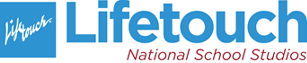 ORDER YOUR PAN OR GRAD PHOTOONLINE ATwww.lifetouchevents.comPlease enter your: Guest Password:hazeltrembath2017Photo(s) will be mailed directly to your home.Please note: There will be a $7.00 shipping and handling fee applied to each order.Sincerely,Lifetouch Canada Inc.